РОССИЙСКАЯ ФЕДЕРАЦИЯРОСТОВСКАЯ ОБЛАСТЬМУНИЦИПАЛЬНОЕ ОБРАЗОВАНИЕ «ТАЦИНСКИЙ РАЙОН»МУНИЦИПАЛЬНОЕ БЮДЖЕТНОЕ ОБЩЕОБРАЗОВАТЕЛЬНОЕ УЧРЕЖДЕНИЕ
ВЕРХНЕОБЛИВСКАЯ ОСНОВНАЯ ОБЩЕОБРАЗОВАТЕЛЬНАЯ ШКОЛА Рабочая программа учебного курса по алгебре на 2017-2018 г. для  8  класса99 часовУчитель: Кисленко Галина Александровна разработана на основе программы:  Рабочая программа курса алгебры 8 класса составлена   в соответствии с: - Примерная программа основного общего образования по математике 5-9 классы;-Авторская программа по алгебре для 8 класса общеобразовательных учреждений. М: «Просвещение», 2013. 65с .Автор  Ю.М.Колягин;Раздел  1  «Планируемые результаты освоения учебного предмета»В ходе освоения содержания курса учащиеся получают возможность: развить представления о числе и роли вычислений в человеческой практике; сформировать практические навыки выполнения устных, письменных, инструментальных вычислений, развить вычислительную культуру;овладеть символическим языком алгебры, выработать формально-оперативные алгебраические умения и научиться применять их к решению математических и нематематических задач; изучить свойства и графики элементарных функций, научиться использовать функционально-графические представления для описания и анализа реальных зависимостей;получить представления о статистических закономерностях в реальном мире и о различных способах их изучения, об особенностях выводов и прогнозов, носящих вероятностный характер;развить логическое мышление и речь – умения логически обосновывать суждения, проводить несложные систематизации, приводить примеры и контрпримеры, использовать различные языки математики (словесный, символический, графический) для иллюстрации, интерпретации, аргументации и доказательства;сформировать представления об изучаемых понятиях и методах как важнейших средствах математического моделирования реальных процессов и явлений.  Изучение алгебры в 8 классе направлено на достижение следующих целей:овладение системой математических знаний и умений, необходимых для применения в практической деятельности, изучения смежных дисциплин, продолжения образования;интеллектуальное развитие, формирование качеств личности, необходимых человеку для полноценной жизни в современном обществе: ясность и точность мысли, критичность мышления, интуиция, логическое мышление, элементы алгоритмической культуры, пространственных представлений, способность к преодолению трудностей;формирование представлений об идеях и методах математики как универсального языка науки и техники, средства моделирования явлений и процессов;воспитание культуры личности, отношения к математике как к части общечеловеческой культуры, понимание значимости математики для научно-технического прогресса.Общеучебные умения, навыки и способы деятельности.      В ходе преподавания математики в основной школе, работы над формированием у учащихся перечисленных в программе знаний и умений, следует обращать внимание на то, чтобы они овладевали умениями общеучебного характера, разнообразными способами деятельности, приобретали опыт:планирования и осуществления алгоритмической деятельности, выполнения заданных и конструирования новых алгоритмов;решения разнообразных классов задач из различных разделов курса, в том числе задач, требующих поиска пути и способов решения;исследовательской деятельности, развития идей, проведения экспериментов, обобщения, постановки и формулирования новых задач; ясного, точного, грамотного изложения своих мыслей в устной и письменной речи, использования различных языков математики (словесного, символического, графического), свободного перехода с одного языка на другой для иллюстрации, интерпретации, аргументации и доказательства;проведения доказательных рассуждений, аргументации, выдвижения гипотез и их обоснования;поиска, систематизации, анализа и классификации информации, использования разнообразных информационных источников, включая учебную и справочную литературу, современные информационные технологии.    В курсе алгебры  8 класса систематизируются знания обучающихся  о числовых выражениях;  вводятся понятия: неравенство, система неравенств, арифметический квадратный корень, квадратное уравнение и неравенство, квадратичная функция. Вырабатываются умения:выполнять основные действия со степенями с целыми показателями, с многочленами и с алгебраическими дробями; выполнять разложение многочленов на множители; выполнять тождественные преобразования рациональных выражений;применять свойства арифметических квадратных корней для вычисления значений и преобразований числовых выражений, содержащих квадратные корни;решать линейные, квадратные уравнения и рациональные уравнения, сводящиеся к ним;решать линейные неравенства с одной переменной и их системы;находить значения функции, заданной формулой, таблицей, графиком по ее аргументу; находить значение аргумента по значению функции, заданной графиком или таблицей;определять свойства функции по ее графику; применять графические представления при решении уравнений, систем, неравенств; описывать свойства изученных функций, строить их графики.Раздел  2 «Содержание учебного предмета».Неравенства Положительные и отрицательные числа. Числовые неравенства и их свойства. Сложение и умножение неравенств. Строгие и нестрогие неравенства. Неравенства с одним неизвестным. Системы неравенств с одним неизвестным. Числовые промежутки.Основная цель – сформировать у учащихся умение решать неравенства первой степени с одним неизвестным и их системы.Приближённые вычисления Приближённые значения величин. Погрешность приближения. Относительная погрешность. Простейшие вычисления с калькулятором. Стандартный вид числа. Вычисления на калькуляторе степени числа и числа, обратного данному. Последовательное выполнение нескольких операций на калькуляторе. Вычисления на калькуляторе с использованием ячеек памяти.Основная цель – познакомить учащихся с понятием погрешности приближения, выработать умение производить вычисления с помощью калькулятора.Квадратные корни Понятие арифметического квадратного корня. Действительные числа. Квадратный корень из степени, произведения и дроби.Основная цель – систематизировать сведения о рациональных числах; ввести понятие иррационального и действительного чисел; научить выполнять простейшие преобразования выражений, содержащих квадратные корни.Квадратные уравнения Квадратное уравнение и его корни. Неполные квадратные уравнения. Решение квадратных уравнений. Разложение квадратного трёхчлена на множители. Уравнения, сводящиеся к квадратным. Решение задач с помощью квадратных уравнений. Решение простейших систем, содержащих уравнение второй степени. Уравнение окружности.Основная цель – выработать умения и навыки в решении квадратных уравнений, уравнений, сводящиеся к квадратным, и применять их к решению задач.Квадратичная функция Определение квадратичной функции. Функции у=х2, у=ах2, у=ах2 + вх + с. Построение графика квадратичной функции.Основная цель – научить строить график квадратичной функции.Квадратные неравенства Квадратное неравенство и его решение. Решение квадратного неравенства с помощью графика квадратичной функции.Основная цель – выработать умение решать квадратные неравенства с помощью графика квадратичной функции.Повторение. Решение задач. Раздел 3  «Тематическое планирование»Календарно-тематическое планирование«УТВЕРЖДАЮ»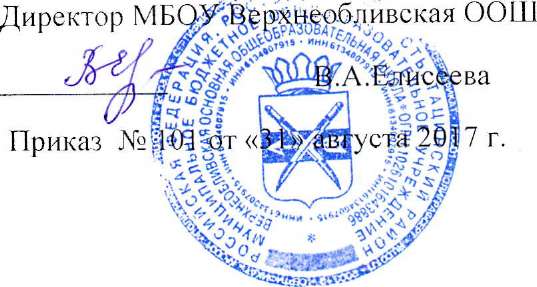 № главы§ учебникаНазвание глав курсаКоличество уроковКонтрольные работыПовторение курса 7 класса4 ч.1 ч.Гл.1§1 – 10Неравенства19 ч.1 ч.Гл.2§11 – 19Приближённые вычисления 8 ч.1 ч.Гл.3§20 – 24Квадратные корни 16 ч.1 ч.Гл.4§25 – 34Квадратные уравнения 22 ч.1 ч.Гл.5§35 – 39Квадратичная функция 14 ч.1 ч.Гл.6§40 – 42Квадратные неравенства 10 ч.1 ч.Повторение5 ч.Всего:99 ч.7 ч.№ урокаТема урокаКол-во уроковКол-во уроковКол-во уроковТип урокаТип урокаСодержание урока (элементы обязательного минимума)Требования к уровню подготовки учащихсяТребования к уровню подготовки учащихсяОсновные виды учебной деятельности и мониторингОсновные виды учебной деятельности и мониторингОсновные виды учебной деятельности и мониторингОборудование, иллюстративно-информационное сопровождениеДомашняя работаДомашняя работаДомашняя работаДатаДатаДатаДата№ урокаТема урокаКол-во уроковКол-во уроковКол-во уроковТип урокаТип урокаСодержание урока (элементы обязательного минимума)Требования к уровню подготовки учащихсяТребования к уровню подготовки учащихсяОсновные виды учебной деятельности и мониторингОсновные виды учебной деятельности и мониторингОсновные виды учебной деятельности и мониторингОборудование, иллюстративно-информационное сопровождениеДомашняя работаДомашняя работаДомашняя работапланпланпланфактПовторение курса 7 класса( 4 часа)Повторение курса 7 класса( 4 часа)Повторение курса 7 класса( 4 часа)Повторение курса 7 класса( 4 часа)Повторение курса 7 класса( 4 часа)Повторение курса 7 класса( 4 часа)Повторение курса 7 класса( 4 часа)Повторение курса 7 класса( 4 часа)Повторение курса 7 класса( 4 часа)Повторение курса 7 класса( 4 часа)Повторение курса 7 класса( 4 часа)Повторение курса 7 класса( 4 часа)Повторение курса 7 класса( 4 часа)Повторение курса 7 класса( 4 часа)Повторение курса 7 класса( 4 часа)Повторение курса 7 класса( 4 часа)Повторение курса 7 класса( 4 часа)Повторение курса 7 класса( 4 часа)Повторение курса 7 класса( 4 часа)Повторение курса 7 класса( 4 часа)1Неполные квадратные уравнения111Частично поисковыйЧастично поисковыйСвойства степени с натуральным показателемЗнать свойства степени с натуральным показателем и уметь применять их при решении задачЗнать свойства степени с натуральным показателем и уметь применять их при решении задачВзаимопроверка в парахПрезентация «Обобщаем и систематизируем курсы алгебры 7 класса»Презентация «Обобщаем и систематизируем курсы алгебры 7 класса»Презентация «Обобщаем и систематизируем курсы алгебры 7 класса»№713, 715№713, 715№713, 7151.091.091.092Повторение: «решение линейных и квадратных уравнений»111ПоисковыйПоисковыйФормулы сокращённого умножения. Методы разложения на множителиУметь раскладывать многочлены на множители различными способамиУметь раскладывать многочлены на множители различными способамиИндивидуальный опросПрезентация «Обобщаем и систематизируем курсы алгебры 7 класса»Презентация «Обобщаем и систематизируем курсы алгебры 7 класса»Презентация «Обобщаем и систематизируем курсы алгебры 7 класса»№720 (2;4), 752 (2)№720 (2;4), 752 (2)№720 (2;4), 752 (2)4.094.094.093Повторение: «решение систем уравнений и неравенств»111КомбинированныйКомбинированныйЛинейные уравнения с одним неизвестным. Системы двух уравнений с двумя неизвестнымиУметь решать линейные уравнения; системы уравнений с двумя неизвестными; задачи с помощью уравнений и систем уравнений.Уметь решать линейные уравнения; системы уравнений с двумя неизвестными; задачи с помощью уравнений и систем уравнений.Работа с раздаточным материаломПрезентация «Обобщаем и систематизируем курсы алгебры 7 класса»Презентация «Обобщаем и систематизируем курсы алгебры 7 класса»Презентация «Обобщаем и систематизируем курсы алгебры 7 класса»№730 (2)№730 (2)№730 (2)6.096.096.094Повторение: «График квадратичной функций»1118.098.098.095Деление и умножение обыкновенных дробей»11.0911.0911.095Входная контрольная работа111Урок обобщения и систематизации знанийУрок обобщения и систематизации знанийСвойства степени, формулы сокращенного умножения. Линейные уравнения с одним неизвестным. Системы двух уравнений с двумя неизвестными.Уметь применять формулы сокращенного умножения, знать свойства степениУметь применять формулы сокращенного умножения, знать свойства степениВходная диагностическая работаКарточки «Математический тренажёр»Карточки «Математический тренажёр»Карточки «Математический тренажёр»13.0913.0913.09ТЕМА «НЕРАВЕНСТВА» (21 часа)ТЕМА «НЕРАВЕНСТВА» (21 часа)ТЕМА «НЕРАВЕНСТВА» (21 часа)ТЕМА «НЕРАВЕНСТВА» (21 часа)ТЕМА «НЕРАВЕНСТВА» (21 часа)ТЕМА «НЕРАВЕНСТВА» (21 часа)ТЕМА «НЕРАВЕНСТВА» (21 часа)ТЕМА «НЕРАВЕНСТВА» (21 часа)ТЕМА «НЕРАВЕНСТВА» (21 часа)ТЕМА «НЕРАВЕНСТВА» (21 часа)ТЕМА «НЕРАВЕНСТВА» (21 часа)ТЕМА «НЕРАВЕНСТВА» (21 часа)ТЕМА «НЕРАВЕНСТВА» (21 часа)ТЕМА «НЕРАВЕНСТВА» (21 часа)ТЕМА «НЕРАВЕНСТВА» (21 часа)ТЕМА «НЕРАВЕНСТВА» (21 часа)ТЕМА «НЕРАВЕНСТВА» (21 часа)ТЕМА «НЕРАВЕНСТВА» (21 часа)ТЕМА «НЕРАВЕНСТВА» (21 часа)ТЕМА «НЕРАВЕНСТВА» (21 часа)5Анализ входной работы. Положительные и отрицательные числа.111Урок применения знаний и уменийУрок применения знаний и уменийПоложительные и отрицательные числа.Знать определение рационального числа; свойств чисел. Уметь решать задачи с использованием свойств.Знать определение рационального числа; свойств чисел. Уметь решать задачи с использованием свойств.Индивидуальный опросТестовая программаТестовая программаТестовая программа §1, №6 -9 (чёт) §1, №6 -9 (чёт) §1, №6 -9 (чёт)15.0915.0915.096Положительные и отрицательные числа. Решение уравнений.111Урок применения знаний и уменийУрок применения знаний и уменийПоложительные и отрицательные числа.Знать определение рационального числа; свойств чисел. Уметь решать задачи с использованием свойств.Знать определение рационального числа; свойств чисел. Уметь решать задачи с использованием свойств.Самостоятельная работа§1, № 17, 19, 20, 23(чёт)§1, № 17, 19, 20, 23(чёт)§1, № 17, 19, 20, 23(чёт)18.0918.0918.097Числовые неравенства.111Урок ознакомления с новым материаломУрок ознакомления с новым материаломЧисловые неравенства Знать, какие выражения называют числовыми неравенствами Знать, какие выражения называют числовыми неравенствами Индивидуальный опрос§2, № 32, 33, 35(чёт.)§2, № 32, 33, 35(чёт.)§2, № 32, 33, 35(чёт.)20.0920.0920.098Основные свойства числовых неравенств.111КомбинированныйКомбинированныйОсновные свойства числовых неравенств.Знать основные свойства числовых неравенств и уметь применять их на практикеЗнать основные свойства числовых неравенств и уметь применять их на практикеМатематический диктантПрезентацияПрезентацияПрезентация§3, № 40, 42§3, № 40, 42§3, № 40, 4222.0922.0922.099Основные свойства числовых неравенств. Доказательство неравенств.111Урок применения знаний и умений.Урок применения знаний и умений.Основные свойства числовых неравенств.Знать основные свойства числовых неравенств и уметь применять их на практикеЗнать основные свойства числовых неравенств и уметь применять их на практикеСамостоятельная работа§3  45(2,4), 46(2,4)§3  45(2,4), 46(2,4)§3  45(2,4), 46(2,4)25.0925.0925.0910Сложение и умножение числовых неравенств.111КомбинированныйКомбинированныйСложение и умножение числовых неравенств.Уметь складывать и умножать числовые неравенства.Уметь складывать и умножать числовые неравенства.Фронтальный опрос, работа в группах.§4, № 62(2,4,6) 64,65(1,3),68§4, № 62(2,4,6) 64,65(1,3),68§4, № 62(2,4,6) 64,65(1,3),6827.0927.0927.0911Строгие  нестрогие неравенства.111Урок ознакомления с новым материаломУрок ознакомления с новым материаломСтрогие,  нестрогие неравенства.Знать, какие неравенства называют строгими и  нестрогими.Знать, какие неравенства называют строгими и  нестрогими.Фронтальный опросПрезентацияПрезентацияПрезентация§5, № 80,82, 83(чёт.)§5, № 80,82, 83(чёт.)§5, № 80,82, 83(чёт.)29.0929.0929.0912Контрольная работа  по теме: «Числовые неравенства»111Урок проверки знаний и уменийУрок проверки знаний и уменийПоложительные и отрицательные числа. Основные свойства числовых неравенств. Сложение и умножение числовых неравенств.Уметь решать задачи с использованием свойств числовых неравенств; складывать и умножать числовые неравенства.Уметь решать задачи с использованием свойств числовых неравенств; складывать и умножать числовые неравенства.Индивидуальное решение контрольных зад.2.102.102.1013Неравенства с одним неизвестным.111Урок применения знаний и уменийУрок применения знаний и уменийНеравенства с одним неизвестным.Знать, что называют решением неравенства с одним неизвестным.Знать, что называют решением неравенства с одним неизвестным.Индивидуальный опросПрезентацияПрезентацияПрезентация§6, № 85,86, 89(чёт)§6, № 85,86, 89(чёт)§6, № 85,86, 89(чёт)4.104.104.1014Решение неравенств.111Урок применения знаний и уменийУрок применения знаний и уменийРешение неравенств.Уметь решать неравенстваУметь решать неравенстваФронтальный опрос §7, №  87, 90,93§7, №  87, 90,93§7, №  87, 90,935.105.105.1015Решение неравенств.111Урок применения знаний и уменийУрок применения знаний и уменийРешение неравенств.Уметь решать неравенстваУметь решать неравенстваРабота в группахПрезентацияПрезентацияПрезентация§7№ 98, 99 (чёт)§7№ 98, 99 (чёт)§7№ 98, 99 (чёт)9.109.109.1016Решение неравенств.111Урок применения знаний и уменийУрок применения знаний и уменийРешение неравенств.Уметь решать неравенстваУметь решать неравенстваМатематический тренажёр§7№ 100, 103§7№ 100, 103§7№ 100, 10311.1011.1011.1017Решение неравенств.111Урок применения знаний и уменийУрок применения знаний и уменийРешение неравенств.Уметь решать неравенстваУметь решать неравенстваКомпьютерный тест с выбором ответовТестовая программаТестовая программаТестовая программа§7№ 105 (2), 108, 109(четн)§7№ 105 (2), 108, 109(четн)§7№ 105 (2), 108, 109(четн)12.1012.1012.1018Системы неравенств с одним неизвестным. Числовые промежутки.111Урок ознакомления с новым материаломУрок ознакомления с новым материаломСистемы неравенств с одним неизвестным. Числовые промежутки.Знать, что называют решением системы неравенств с одним неизвестным; числовые промежуткиЗнать, что называют решением системы неравенств с одним неизвестным; числовые промежуткиФронтальный опросПрезентацияПрезентацияПрезентация§8, № 119, 120, 121,122(чёт)§8, № 119, 120, 121,122(чёт)§8, № 119, 120, 121,122(чёт)16.1016.1016.1019Решение систем неравенств111Урок применения знаний и уменийУрок применения знаний и уменийРешение систем неравенствУметь решать системы неравенств  с одним неизвестным и записывать решение в виде числовых промежутков, изображать множество решений.Уметь решать системы неравенств  с одним неизвестным и записывать решение в виде числовых промежутков, изображать множество решений.Работа в парах.§9, № 130, 132, 134(2,4)§9, № 130, 132, 134(2,4)§9, № 130, 132, 134(2,4)18.1018.1018.1020Решение систем неравенств111Урок применения знаний и уменийУрок применения знаний и уменийРешение систем неравенствУметь решать системы неравенств  с одним неизвестным и записывать решение в виде числовых промежутков, изображать множество решений.Уметь решать системы неравенств  с одним неизвестным и записывать решение в виде числовых промежутков, изображать множество решений.Компьютерный тест с выбором ответовТестовая программаТестовая программаТестовая программа§9, № 136, 137, 138(чёт.)§9, № 136, 137, 138(чёт.)§9, № 136, 137, 138(чёт.)19.1019.1019.1021Решение систем неравенств111Урок применения знаний и уменийУрок применения знаний и уменийРешение систем неравенствУметь решать системы неравенств  с одним неизвестным и записывать решение в виде числовых промежутков, изображать множество решений.Уметь решать системы неравенств  с одним неизвестным и записывать решение в виде числовых промежутков, изображать множество решений.Самостоятельная работа§9, № 110,112§9, № 110,112§9, № 110,11223.1023.1023.1022Модуль числа. Уравнения и неравенства, содержащие модуль.111Урок ознакомления с новым материаломУрок ознакомления с новым материаломМодуль числа. Уравнения и неравенства, содержащие модуль.Знать определение модуля числа.Уметь решать уравнения и неравенства, содержащие модульЗнать определение модуля числа.Уметь решать уравнения и неравенства, содержащие модульФронтальный опросПрезентацияПрезентацияПрезентация§10, № 151,152, 153(чёт.)§10, № 151,152, 153(чёт.)§10, № 151,152, 153(чёт.)25.10.25.10.25.10.23Уравнения и неравенства, содержащие модуль.111Урок применения знаний и уменийУрок применения знаний и уменийМодуль числа. Уравнения и неравенства, содержащие модуль.Уметь решать уравнения и неравенства, содержащие модульУметь решать уравнения и неравенства, содержащие модульРабота в парах§6-10 №160, 162§6-10 №160, 162§6-10 №160, 16226.1026.1026.1024Решение задач по теме «Неравенства»111Урок обобщения и систематизации знанийУрок обобщения и систематизации знанийМодуль числа. Уравнения и неравенства, содержащие модуль.Уметь решать уравнения и неравенства, содержащие модульУметь решать уравнения и неравенства, содержащие модульСамостоятельная работаСтр 49«Проверь себя!»Стр 49«Проверь себя!»Стр 49«Проверь себя!»8.118.118.1125Контрольная работа  по теме: «Неравенства».111Урок проверки знаний и уменийУрок проверки знаний и уменийРешение неравенств и систем неравенств.Расширять и обобщать знания о числовых неравенствахРасширять и обобщать знания о числовых неравенствахИндивидуальное решение контрольных зад.№180№180№1809.119.119.11ТЕМА «ПРИБЛИЖЁННЫЕ ВЫЧИСЛЕНИЯ» (10 часов)ТЕМА «ПРИБЛИЖЁННЫЕ ВЫЧИСЛЕНИЯ» (10 часов)ТЕМА «ПРИБЛИЖЁННЫЕ ВЫЧИСЛЕНИЯ» (10 часов)ТЕМА «ПРИБЛИЖЁННЫЕ ВЫЧИСЛЕНИЯ» (10 часов)ТЕМА «ПРИБЛИЖЁННЫЕ ВЫЧИСЛЕНИЯ» (10 часов)ТЕМА «ПРИБЛИЖЁННЫЕ ВЫЧИСЛЕНИЯ» (10 часов)ТЕМА «ПРИБЛИЖЁННЫЕ ВЫЧИСЛЕНИЯ» (10 часов)ТЕМА «ПРИБЛИЖЁННЫЕ ВЫЧИСЛЕНИЯ» (10 часов)ТЕМА «ПРИБЛИЖЁННЫЕ ВЫЧИСЛЕНИЯ» (10 часов)ТЕМА «ПРИБЛИЖЁННЫЕ ВЫЧИСЛЕНИЯ» (10 часов)ТЕМА «ПРИБЛИЖЁННЫЕ ВЫЧИСЛЕНИЯ» (10 часов)ТЕМА «ПРИБЛИЖЁННЫЕ ВЫЧИСЛЕНИЯ» (10 часов)ТЕМА «ПРИБЛИЖЁННЫЕ ВЫЧИСЛЕНИЯ» (10 часов)ТЕМА «ПРИБЛИЖЁННЫЕ ВЫЧИСЛЕНИЯ» (10 часов)ТЕМА «ПРИБЛИЖЁННЫЕ ВЫЧИСЛЕНИЯ» (10 часов)ТЕМА «ПРИБЛИЖЁННЫЕ ВЫЧИСЛЕНИЯ» (10 часов)ТЕМА «ПРИБЛИЖЁННЫЕ ВЫЧИСЛЕНИЯ» (10 часов)ТЕМА «ПРИБЛИЖЁННЫЕ ВЫЧИСЛЕНИЯ» (10 часов)ТЕМА «ПРИБЛИЖЁННЫЕ ВЫЧИСЛЕНИЯ» (10 часов)ТЕМА «ПРИБЛИЖЁННЫЕ ВЫЧИСЛЕНИЯ» (10 часов)26Приближённые значения величинПогрешность приближения.Приближённые значения величинПогрешность приближения.11Урок ознакомления с новым материаломУрок ознакомления с новым материаломПриближенное вычисление величины.Погрешность приближения.Уметь  отличать точные и приближённые величины; находить абсолютную погрешность приближения.Фронтальный опросФронтальный опрос§11, №199,200 201(чёт.)§11, №199,200 201(чёт.)§11, №199,200 201(чёт.)13.1113.1113.1127Оценка погрешностиОценка погрешности11КомбинированныйКомбинированныйОценка погрешностиЗнать понятие точность приближения; уметь записывать оценку абсолютной погрешности; находить значения с недостатком и с избытком.Самостоятельная  работаСамостоятельная  работа§12, № 209,211, 212(чёт.)§12, № 209,211, 212(чёт.)§12, № 209,211, 212(чёт.)15.1115.1115.1128Округление чиселОкругление чисел11КомбинированныйКомбинированныйОкругление чиселЗнать правила округления чиселУметь округлять числа.Математический диктантМатематический диктант§13, №222 -225(чёт.)§13, №222 -225(чёт.)§13, №222 -225(чёт.)16.1116.1116.1129Относительная погрешностьОтносительная погрешность11КомбинированныйКомбинированныйОтносительная погрешностьУметь находить относительную погрешность приближения.Компьютерный тест с выбором ответовКомпьютерный тест с выбором ответовТестовая программаТестовая программаТестовая программа§14, №228, 229(чёт.)§14, №228, 229(чёт.)§14, №228, 229(чёт.)20.1120.1120.1130Простейшие вычисления на микрокалькулятореПростейшие вычисления на микрокалькуляторе11КомбинированныйКомбинированныйМикрокалькуляторУметь вводить положительные и отрицательные числа; выполнять простейшие арифметические действия.Математическая эстафета.Математическая эстафета.§15, №242-245§15, №242-245§15, №242-24522.11.22.11.22.11.31Стандартный вид числаСтандартный вид числа11КомбинированныйКомбинированныйСтандартный вид числа.Уметь записывать число в стандартном виде и пользоваться калькуляторомСамостоятельная работаСамостоятельная работа§16, №253, 254(чёт.),262§16, №253, 254(чёт.),262§16, №253, 254(чёт.),26223.1123.1123.1132Вычисление на микрокалькуляторе степени и числа, обратного данномуВычисление на микрокалькуляторе степени и числа, обратного данному11Урок применения знаний и уменийУрок применения знаний и уменийСтепень числа. Число, обратное данному.Уметь вычислять на микрокалькуляторе степень и числа, обратные данным.Фронтальный опросФронтальный опрос§17, №266, 267 (чёт)§17, №266, 267 (чёт)§17, №266, 267 (чёт)27.1127.1127.1133Последовательное выполнение операций на микрокалькулятореПоследовательное выполнение операций на микрокалькуляторе11Урок применения знаний и уменийУрок применения знаний и уменийМикрокалькуляторУметь выполнять последовательные операции на МК.Работа в группахРабота в группах§18, №278, 279 (чёт)§18, №278, 279 (чёт)§18, №278, 279 (чёт)29.1129.1129.1134Вычисление на МК с использованием ячейки памятиВычисление на МК с использованием ячейки памяти11КомбинированныйКомбинированныйМикрокалькуляторУметь использовать ячейки памяти для вычисления значений числовых выражений.Работа в парахРабота в парах§19, №290 (чёт), 296§19, №290 (чёт), 296§19, №290 (чёт), 29630.1130.1130.1135Контрольная работа  по теме «Приближённые вычисления»Контрольная работа  по теме «Приближённые вычисления»11Урок проверки знаний и уменийУрок проверки знаний и уменийПриближенное вычисление величины.Погрешность приближения. Стандартный вид числа. Округление чиселРасширять и обобщать знания о приближённых значениях величин.Индивидуальное решение контрольных заданийИндивидуальное решение контрольных заданий№300№300№3004.124.124.12ТЕМА «КВАДРАТНЫЕ КОРНИ» (12 часов)ТЕМА «КВАДРАТНЫЕ КОРНИ» (12 часов)ТЕМА «КВАДРАТНЫЕ КОРНИ» (12 часов)ТЕМА «КВАДРАТНЫЕ КОРНИ» (12 часов)ТЕМА «КВАДРАТНЫЕ КОРНИ» (12 часов)ТЕМА «КВАДРАТНЫЕ КОРНИ» (12 часов)ТЕМА «КВАДРАТНЫЕ КОРНИ» (12 часов)ТЕМА «КВАДРАТНЫЕ КОРНИ» (12 часов)ТЕМА «КВАДРАТНЫЕ КОРНИ» (12 часов)ТЕМА «КВАДРАТНЫЕ КОРНИ» (12 часов)ТЕМА «КВАДРАТНЫЕ КОРНИ» (12 часов)ТЕМА «КВАДРАТНЫЕ КОРНИ» (12 часов)ТЕМА «КВАДРАТНЫЕ КОРНИ» (12 часов)ТЕМА «КВАДРАТНЫЕ КОРНИ» (12 часов)ТЕМА «КВАДРАТНЫЕ КОРНИ» (12 часов)ТЕМА «КВАДРАТНЫЕ КОРНИ» (12 часов)ТЕМА «КВАДРАТНЫЕ КОРНИ» (12 часов)ТЕМА «КВАДРАТНЫЕ КОРНИ» (12 часов)ТЕМА «КВАДРАТНЫЕ КОРНИ» (12 часов)ТЕМА «КВАДРАТНЫЕ КОРНИ» (12 часов)36Арифметический квадратный корень.Арифметический квадратный корень.11Урок ознакомления с новым материалом.уменийУрок ознакомления с новым материалом.уменийАрифметический квадратный корень.Знать определение арифметического квадратного корня и уметь вычислять егоИндивидуальный опросИндивидуальный опросПрезентацияПрезентацияПрезентация§20, №310 – 312(чёт.)§20, №310 – 312(чёт.)§20, №310 – 312(чёт.)6.126.126.1237Арифметический квадратный корень. Решение задач.Арифметический квадратный корень. Решение задач.Урок применения знаний иУрок применения знаний иАрифметический квадратный корень.Знать определение арифметического квадратного корня и уметь вычислять егоМатематический диктантМатематический диктант§20, № 315№ 377§20, № 315№ 377§20, № 315№ 3777.127.127.1238Действительные числа.Действительные числа.11КомбинированныйКомбинированныйИррациональные числа. Действительные числа.Знать определение иррационального  и действительного числа; уметь переводить обыкновенную дробь в десятичную и наоборот.Фронтальный опрос, работа в группах.Фронтальный опрос, работа в группах.§21, №317, 318,322(чёт.)§21, №317, 318,322(чёт.)§21, №317, 318,322(чёт.)11.1211.1211.1239Квадратный корень из степени.Квадратный корень из степени.11КомбинированныйКомбинированныйКвадратный корень из степени.Уметь применять свойства при упрощении выраженийФронтальный опрос, работа в парах.Фронтальный опрос, работа в парах.§22, № 329,331,  (чёт.)§22, № 329,331,  (чёт.)§22, № 329,331,  (чёт.)13.1213.1213.1240Квадратный корень из степени.Решение задач.Квадратный корень из степени.Решение задач.11Урок применения знаний, умений и навыковУрок применения знаний, умений и навыковКвадратный корень из степени.Уметь применять свойства при упрощении выраженийРабота с раздаточным материаламРабота с раздаточным материалам§22, №334, 335(чёт.)§22, №334, 335(чёт.)§22, №334, 335(чёт.)14.1214.1214.1241Квадратный корень из произведения.Квадратный корень из произведения.11КомбинированныйКомбинированныйКвадратный корень из произведения.Знать правила извлечение квадратного корня из произведения.Уметь применять свойства при упрощении выражений.Фронтальный опрос.Фронтальный опрос.ПрезентацияПрезентацияПрезентация§23, №343 - 345(чёт.)§23, №343 - 345(чёт.)§23, №343 - 345(чёт.)18.1218.1218.1242Квадратный корень из произведения. Решение задач.Квадратный корень из произведения. Решение задач.11Урок применения знаний, умений и навыковУрок применения знаний, умений и навыковКвадратный корень из произведения.Знать правила извлечение квадратного корня из произведения.Уметь применять свойства при упрощении выражений.Компьютерный тест с выбором ответов.Компьютерный тест с выбором ответов.Тестовая программаТестовая программаТестовая программа§23, №352, 356§23, №352, 356§23, №352, 35620.1220.1220.1243Квадратный корень из произведения.Квадратный корень из произведения.11ПоисковыйПоисковыйКвадратный корень из произведения.Знать правила извлечение квадратного корня из произведения.Уметь применять свойства при упрощении выражений.Самостоятельная работаСамостоятельная работа§23, №354§23, №354§23, №35421.1221.1221.1244Квадратный корень из дроби.Квадратный корень из дроби.11Комбинированный Комбинированный Квадратный корень из дроби.Знать правила извлечения квадратного корня из дроби; Уметь применять свойства при упрощении выражений; избавляться от иррациональности в знаменателе дроби.Фронтальный опрос. Фронтальный опрос. §24, № 358,365, 369(чёт.)§24, № 358,365, 369(чёт.)§24, № 358,365, 369(чёт.)25.1225.1225.1245Квадратный корень из дроби. Решение задач.Квадратный корень из дроби. Решение задач.11Урок применения знаний и уменийУрок применения знаний и уменийКвадратный корень из дроби.Знать правила извлечения квадратного корня из дроби; Уметь применять свойства при упрощении выражений; избавляться от иррациональности в знаменателе дроби.Самостоятельная работаСамостоятельная работаПрограмма «Тренажёр действий»Программа «Тренажёр действий»Программа «Тренажёр действий»§24, № 380, 384§24, № 380, 384§24, № 380, 38427.1227.1227.1246Контрольная работа по теме: «Квадратные корни»Контрольная работа по теме: «Квадратные корни»11Урок проверки знаний и уменийУрок проверки знаний и уменийКвадратный корень из дроби.Расширять и обобщать знания по изученным темамИндивидуальное решение контрольных заданийИндивидуальное решение контрольных заданий№390, 395№390, 395№390, 39528.1228.1228.12ТЕМА «КВАДРАТНЫЕ УРАВНЕНИЯ» (21 час)ТЕМА «КВАДРАТНЫЕ УРАВНЕНИЯ» (21 час)ТЕМА «КВАДРАТНЫЕ УРАВНЕНИЯ» (21 час)ТЕМА «КВАДРАТНЫЕ УРАВНЕНИЯ» (21 час)ТЕМА «КВАДРАТНЫЕ УРАВНЕНИЯ» (21 час)ТЕМА «КВАДРАТНЫЕ УРАВНЕНИЯ» (21 час)ТЕМА «КВАДРАТНЫЕ УРАВНЕНИЯ» (21 час)ТЕМА «КВАДРАТНЫЕ УРАВНЕНИЯ» (21 час)ТЕМА «КВАДРАТНЫЕ УРАВНЕНИЯ» (21 час)ТЕМА «КВАДРАТНЫЕ УРАВНЕНИЯ» (21 час)ТЕМА «КВАДРАТНЫЕ УРАВНЕНИЯ» (21 час)ТЕМА «КВАДРАТНЫЕ УРАВНЕНИЯ» (21 час)ТЕМА «КВАДРАТНЫЕ УРАВНЕНИЯ» (21 час)ТЕМА «КВАДРАТНЫЕ УРАВНЕНИЯ» (21 час)ТЕМА «КВАДРАТНЫЕ УРАВНЕНИЯ» (21 час)ТЕМА «КВАДРАТНЫЕ УРАВНЕНИЯ» (21 час)ТЕМА «КВАДРАТНЫЕ УРАВНЕНИЯ» (21 час)ТЕМА «КВАДРАТНЫЕ УРАВНЕНИЯ» (21 час)ТЕМА «КВАДРАТНЫЕ УРАВНЕНИЯ» (21 час)ТЕМА «КВАДРАТНЫЕ УРАВНЕНИЯ» (21 час)47Анализ контрольной работы. Квадратное уравнение и его корни.Анализ контрольной работы. Квадратное уравнение и его корни.Анализ контрольной работы. Квадратное уравнение и его корни.11Урок ознакомления с новым материаломКвадратное уравнение и его корни.Знать, что называют корнями уравнения, что значит решить уравнениеМатематический диктантМатематический диктантПрезентацияПрезентацияПрезентацияРабота над ошибкамиРабота над ошибкамиРабота над ошибкамиРабота над ошибкамиРабота над ошибками11.0148Решение уравнения х2 = dРешение уравнения х2 = dРешение уравнения х2 = d11Урок применения знаний, умений, навыковКорни уравнения х2 = dУметь решать уравнения вида х2 = dКомпьютерный тест со свободным ответомКомпьютерный тест со свободным ответомТестовая программаТестовая программаТестовая программа§25, №410, 412(чёт.)§25, №410, 412(чёт.)§25, №410, 412(чёт.)§25, №410, 412(чёт.)§25, №410, 412(чёт.)15.0149Неполные квадратные уравнения.Неполные квадратные уравнения.Неполные квадратные уравнения.11Урок применения знаний, умений, навыковНеполные квадратные уравнения.Уметь решать неполные квадратные уравненияИндивидуальный опросИндивидуальный опрос§26 №420,421, 422(чёт.)§26 №420,421, 422(чёт.)§26 №420,421, 422(чёт.)§26 №420,421, 422(чёт.)§26 №420,421, 422(чёт.)17.0150Метод выделения полного квадрата.Метод выделения полного квадрата.Метод выделения полного квадрата.11Поисково-исследовательскийМетод выделения полного квадрата.Овладеть методом выделения полного квадрата.Фронтальный опросФронтальный опрос§27, №428, 429(чёт.)§27, №428, 429(чёт.)§27, №428, 429(чёт.)§27, №428, 429(чёт.)§27, №428, 429(чёт.)18.0151Решение квадратных уравнений.Решение квадратных уравнений.Решение квадратных уравнений.11Урок применения знаний, умений, навыковРешение квадратных уравнений.Уметь решать квадратные уравнения.Работа в группах.Работа в группах.ПрезентацияПрезентацияПрезентация§28, №434,  435(чёт.)§28, №434,  435(чёт.)§28, №434,  435(чёт.)§28, №434,  435(чёт.)§28, №434,  435(чёт.)22.0152Решение квадратных уравнений.Решение квадратных уравнений.Решение квадратных уравнений.11Урок применения знаний, умений, навыковРешение квадратных уравнений.Уметь решать квадратные уравнения.Математический диктантМатематический диктантПрограмма решения квадратных уравненийПрограмма решения квадратных уравненийПрограмма решения квадратных уравнений§28, №436, 437§28, №436, 437§28, №436, 437§28, №436, 437§28, №436, 43724.0153Решение квадратных уравнений.Решение квадратных уравнений.Решение квадратных уравнений.11Урок применения знаний, умений, навыковРешение квадратных уравнений.Уметь решать квадратные уравнения.Компьютерный тест с выбором ответов.Компьютерный тест с выбором ответов.Тестовая программаТестовая программаТестовая программа§28, №439,  440(чёт.)§28, №439,  440(чёт.)§28, №439,  440(чёт.)§28, №439,  440(чёт.)§28, №439,  440(чёт.)25.0154Приведённое квадратное уравнение.Приведённое квадратное уравнение.Приведённое квадратное уравнение.11Урок ознакомления с новым материаломПриведённое квадратное уравнение. Теорема  Виета.Знать определение приведённого квадратного уравнения; формулы корней приведённого квадратного уравнения; теоремы Виета и обратной ей теоремы; теоремы о разложении на множителиУметь применять т. Виета при решении уравненийФронтальный опросФронтальный опросПрограмма «Тренажёр действий»Программа «Тренажёр действий»Программа «Тренажёр действий»§29, №450,455,(чёт.)§29, №450,455,(чёт.)§29, №450,455,(чёт.)§29, №450,455,(чёт.)§29, №450,455,(чёт.)29.0155Теорема Виета.Теорема Виета.Теорема Виета.11Урок применения знаний, умений, навыковПриведённое квадратное уравнение. Теорема  Виета.Знать определение приведённого квадратного уравнения; формулы корней приведённого квадратного уравнения; теоремы Виета и обратной ей теоремы; теоремы о разложении на множителиУметь применять т. Виета при решении уравненийСамостоятельная работаСамостоятельная работаПрограмма решения квадратных уравненийПрограмма решения квадратных уравненийПрограмма решения квадратных уравнений§29, №456, 457 (чёт.)§29, №456, 457 (чёт.)§29, №456, 457 (чёт.)§29, №456, 457 (чёт.)§29, №456, 457 (чёт.)31.0156Уравнения, сводящиеся к квадратным.Уравнения, сводящиеся к квадратным.Уравнения, сводящиеся к квадратным.11Проблемное изложениеБиквадратные уравненияУметь решать биквадратные уравненияФронтальный опросФронтальный опросПрезентацияПрезентацияПрезентация§30, №468, 469(чёт.)§30, №468, 469(чёт.)§30, №468, 469(чёт.)§30, №468, 469(чёт.)§30, №468, 469(чёт.)1.0257Дробно – рациональные уравнения, сводящиеся к квадратным.Дробно – рациональные уравнения, сводящиеся к квадратным.Дробно – рациональные уравнения, сводящиеся к квадратным.11Урок применения знаний и уменийДробно – рациональные уравнения, сводящиеся к квадратным.Уметь решать дробно рациональныеуравненияФронтальный опросФронтальный опрос§30, №470 (чёт.)§30, №470 (чёт.)§30, №470 (чёт.)§30, №470 (чёт.)§30, №470 (чёт.)5.0258Дробно – рациональные уравнения, сводящиеся к квадратным.Дробно – рациональные уравнения, сводящиеся к квадратным.Дробно – рациональные уравнения, сводящиеся к квадратным.11Урок применения знаний и уменийДробно – рациональные уравнения, сводящиеся к квадратным.Уметь решать дробно рациональныеуравненияСамостоятельная работаСамостоятельная работа§30, №471 (чёт.)§30, №471 (чёт.)§30, №471 (чёт.)§30, №471 (чёт.)§30, №471 (чёт.)7.0259Решение задач по теме «Квадратные уравнения»Решение задач по теме «Квадратные уравнения»Решение задач по теме «Квадратные уравнения»11Урок обобщения и систематизацииКвадратное уравнение. Биквадратные уравнения. Дробно рациональныеуравненияУметь решать квадратные, биквадратные,  дробно рациональные уравнения.Компьютерный тест со свободным ответомКомпьютерный тест со свободным ответомТестовая программаТестовая программаТестовая программа§25-30 №473,474§25-30 №473,474§25-30 №473,474§25-30 №473,474§25-30 №473,4748.0260Контрольная работа  по теме «Квадратные уравнения»Контрольная работа  по теме «Квадратные уравнения»Контрольная работа  по теме «Квадратные уравнения»11Урок проверки знаний и уменийРешение квадратных уравненийРасширять и обобщать знания по теме: «Квадратные уравнения».Индивидуальное решение контрольных заданийИндивидуальное решение контрольных заданий§25-30 №475§25-30 №475§25-30 №475§25-30 №475§25-30 №47512.0261Решение задач с помощью квадратных уравненийРешение задач с помощью квадратных уравненийРешение задач с помощью квадратных уравнений11Проблемное изложение.Задачи на движение. Задачи на  совместную работу.Уметь составлять уравнения, представлять задачи на слайдах. Уметь вводить переменную, переводить условие на математический язык, решить уравнение, соотнести полученный результат с условием задачиФронтальный опрос.Фронтальный опрос.ПрезентацияПрезентацияПрезентация§31, №476,477, 479(2)§31, №476,477, 479(2)§31, №476,477, 479(2)§31, №476,477, 479(2)§31, №476,477, 479(2)14.0262Решение задач с помощью квадратных уравненийРешение задач с помощью квадратных уравненийРешение задач с помощью квадратных уравнений11КомбинированныйЗадачи на движение. Задачи на  совместную работу.Уметь составлять уравнения, представлять задачи на слайдах. Уметь вводить переменную, переводить условие на математический язык, решить уравнение, соотнести полученный результат с условием задачиРешение качественных задачРешение качественных задач§31, №485,487§31, №485,487§31, №485,487§31, №485,487§31, №485,48715.0263Решение задач с помощью квадратных уравненийРешение задач с помощью квадратных уравненийРешение задач с помощью квадратных уравнений11Урок применения знаний, умений, навыковЗадачи на движение. Задачи на  совместную работу.Уметь составлять уравнения, представлять задачи на слайдах. Уметь вводить переменную, переводить условие на математический язык, решить уравнение, соотнести полученный результат с условием задачиСамостоятельная работаСамостоятельная работа§31, №484,486§31, №484,486§31, №484,486§31, №484,486§31, №484,48619.0264Решение  систем, содержащих уравнение второй  степени.Решение  систем, содержащих уравнение второй  степени.Решение  систем, содержащих уравнение второй  степени.11Поисково-исследовательскийРазличные способы решения простейших систем, содержащих уравнение 2ой степени, выбор рационального способаУметь решать простейшие системы, содержащие уравнение второй степениРабота в парах.Работа в парах.§32, №493 - 494(чёт.)§32, №493 - 494(чёт.)§32, №493 - 494(чёт.)§32, №493 - 494(чёт.)§32, №493 - 494(чёт.)21.0265Решение  систем, содержащих уравнение второй  степени.Решение  систем, содержащих уравнение второй  степени.Решение  систем, содержащих уравнение второй  степени.11Урок применения знаний и уменийРазличные способы решения простейших систем, содержащих уравнение 2ой степени, выбор рационального способаУметь решать простейшие системы, содержащие уравнение второй степениКомпьютерный тест со свободным ответом.Компьютерный тест со свободным ответом.Тестовая программаТестовая программаТестовая программа§32, №495 - 496(чёт.)§32, №495 - 496(чёт.)§32, №495 - 496(чёт.)§32, №495 - 496(чёт.)§32, №495 - 496(чёт.)22.0266Решение  систем, содержащих уравнение второй  степени.Решение  систем, содержащих уравнение второй  степени.Решение  систем, содержащих уравнение второй  степени.11Урок применения знаний и уменийРазличные способы решения простейших систем, содержащих уравнение 2ой степени, выбор рационального способаУметь решать простейшие системы, содержащие уравнение второй степениПрактикумПрактикум§32,№ 500(2),497(2)§32,№ 500(2),497(2)§32,№ 500(2),497(2)§32,№ 500(2),497(2)§32,№ 500(2),497(2)26.0267Контрольная работа   по теме: «Решение задач с помощью квадратных уравнений».Контрольная работа   по теме: «Решение задач с помощью квадратных уравнений».Контрольная работа   по теме: «Решение задач с помощью квадратных уравнений».11Урок проверки знаний и уменийРешение задач с помощью квадратных уравнений. Различные способы решения простейших систем,  содержащих уравнение 2ой степениРасширять и обобщать знания по теме  «Решение задач с помощью квадратных уравнений».Индивидуальное решение контрольных заданийИндивидуальное решение контрольных заданий§25-32 №502, 503§25-32 №502, 503§25-32 №502, 503§25-32 №502, 503§25-32 №502, 50328.02ТЕМА «КВАДРАТИЧНАЯ ФУНКЦИЯ» (10часов)ТЕМА «КВАДРАТИЧНАЯ ФУНКЦИЯ» (10часов)ТЕМА «КВАДРАТИЧНАЯ ФУНКЦИЯ» (10часов)ТЕМА «КВАДРАТИЧНАЯ ФУНКЦИЯ» (10часов)ТЕМА «КВАДРАТИЧНАЯ ФУНКЦИЯ» (10часов)ТЕМА «КВАДРАТИЧНАЯ ФУНКЦИЯ» (10часов)ТЕМА «КВАДРАТИЧНАЯ ФУНКЦИЯ» (10часов)ТЕМА «КВАДРАТИЧНАЯ ФУНКЦИЯ» (10часов)ТЕМА «КВАДРАТИЧНАЯ ФУНКЦИЯ» (10часов)ТЕМА «КВАДРАТИЧНАЯ ФУНКЦИЯ» (10часов)ТЕМА «КВАДРАТИЧНАЯ ФУНКЦИЯ» (10часов)ТЕМА «КВАДРАТИЧНАЯ ФУНКЦИЯ» (10часов)ТЕМА «КВАДРАТИЧНАЯ ФУНКЦИЯ» (10часов)ТЕМА «КВАДРАТИЧНАЯ ФУНКЦИЯ» (10часов)ТЕМА «КВАДРАТИЧНАЯ ФУНКЦИЯ» (10часов)ТЕМА «КВАДРАТИЧНАЯ ФУНКЦИЯ» (10часов)ТЕМА «КВАДРАТИЧНАЯ ФУНКЦИЯ» (10часов)ТЕМА «КВАДРАТИЧНАЯ ФУНКЦИЯ» (10часов)ТЕМА «КВАДРАТИЧНАЯ ФУНКЦИЯ» (10часов)ТЕМА «КВАДРАТИЧНАЯ ФУНКЦИЯ» (10часов)68Определение квадратичной функции.Определение квадратичной функции.Определение квадратичной функции.11КомбинированныйОпределение квадратичной функции.Уметь демонстрировать теоретические  знания, излагать информациюФронтальный опросПроверочная работа по готовым чертежамФронтальный опросПроверочная работа по готовым чертежамФронтальный опросПроверочная работа по готовым чертежамПрезентацияПрезентацияПрезентацияПрезентация§35,№580 - 582(чёт.)§35,№580 - 582(чёт.)§35,№580 - 582(чёт.)1.0369Функция у=х2Функция у=х2Функция у=х211КомбинированныйФункция у=х2, график, графическоерешение задачЗнать свойства функции у = х2; уметь строить график этой функции и использовать её  свойства при решении задач.Фронтальный опросФронтальный опросФронтальный опрос§36,№586, 588§36,№586, 588§36,№586, 5885.0370Функция у=х2Функция у=х2Функция у=х211Урок применения знаний и уменийФункция у=х2, график, графическоерешение задачЗнать свойства функции у = х2; уметь строить график этой функции и использовать её  свойства при решении задач.Решение качественных задачРешение качественных задачРешение качественных задачПрезентацияПрезентацияПрезентацияПрезентация§36,№590, 591 (чёт)§36,№590, 591 (чёт)§36,№590, 591 (чёт)7.0371Функция у=αх2Функция у=αх2Функция у=αх211ИсследовательскийФункция у=αх2 график, графическое решение задач.Знать, что является графиком функции у = ах2; её свойства;Уметь строить график функции у = ах2; использовать её свойства при решении задач.Фронтальный опросФронтальный опросФронтальный опрос§37,№595, 597(чёт.)§37,№595, 597(чёт.)§37,№595, 597(чёт.)12.0372Функция у=αх2Функция у=αх2Функция у=αх211Урок применения знаний и уменийФункция у=αх2 график, графическое решение задач.Знать, что является графиком функции у = ах2; её свойства;Уметь строить график функции у = ах2; использовать её свойства при решении задач.Самостоятельная работаСамостоятельная работаСамостоятельная работа§37,№603, 599(чёт.)§37,№603, 599(чёт.)§37,№603, 599(чёт.)14.0373Функция у=αх2+вх+с.Функция у=αх2+вх+с.Функция у=αх2+вх+с.11ПоисковыйФункция у=αх2+вх+с график, графическое решение задач.Знать, что является графиком данной функции; как находятся  координаты вершины параболы, ось симметрии, направление ветвей.Уметь строить график данной функции по точкам и с помощью шаблона;  описывать свойства параболыФронтальный опросФронтальный опросФронтальный опросПрезентацияПрезентацияПрезентацияПрезентация§38,№609,611 (чёт.)§38,№609,611 (чёт.)§38,№609,611 (чёт.)15.0374Функция у=αх2+вх+с.Функция у=αх2+вх+с.Функция у=αх2+вх+с.11Урок применения знаний и уменийФункция у=αх2+вх+с график, графическое решение задач.Знать, что является графиком данной функции; как находятся  координаты вершины параболы, ось симметрии, направление ветвей.Уметь строить график данной функции по точкам и с помощью шаблона;  описывать свойства параболыЗадания по готовым чертежамЗадания по готовым чертежамЗадания по готовым чертежам§38, №613§38, №613§38, №61319.0375Построение графика квадратичной функции.Построение графика квадратичной функции.Построение графика квадратичной функции.11Урок ознакомления с новым материалом.Алгоритм построения графика квадратичной функции.Уметь описывать свойства параболы, строить графикМатематический диктант.Математический диктант.Математический диктант.ПрезентацияПрезентацияПрезентацияПрезентация§39,№ 621,622, (чёт.)§39,№ 621,622, (чёт.)§39,№ 621,622, (чёт.)21.0376Контрольная работа  по теме: «Квадратичная функция».Контрольная работа  по теме: «Квадратичная функция».Контрольная работа  по теме: «Квадратичная функция».11Урок проверки знаний и уменийФункция у=αх2+вх+с график, графическое решение задачРасширять и обобщать знания об использовании алгоритма построения графика квадратичной функции.Индивидуальное решение контрольных заданийИндивидуальное решение контрольных заданийИндивидуальное решение контрольных заданий§35-39§35-39§35-3922.03ТЕМА «КВАДРАТНЫЕ НЕРАВЕНСТВА» (14 часов)ТЕМА «КВАДРАТНЫЕ НЕРАВЕНСТВА» (14 часов)ТЕМА «КВАДРАТНЫЕ НЕРАВЕНСТВА» (14 часов)ТЕМА «КВАДРАТНЫЕ НЕРАВЕНСТВА» (14 часов)ТЕМА «КВАДРАТНЫЕ НЕРАВЕНСТВА» (14 часов)ТЕМА «КВАДРАТНЫЕ НЕРАВЕНСТВА» (14 часов)ТЕМА «КВАДРАТНЫЕ НЕРАВЕНСТВА» (14 часов)ТЕМА «КВАДРАТНЫЕ НЕРАВЕНСТВА» (14 часов)ТЕМА «КВАДРАТНЫЕ НЕРАВЕНСТВА» (14 часов)ТЕМА «КВАДРАТНЫЕ НЕРАВЕНСТВА» (14 часов)ТЕМА «КВАДРАТНЫЕ НЕРАВЕНСТВА» (14 часов)ТЕМА «КВАДРАТНЫЕ НЕРАВЕНСТВА» (14 часов)ТЕМА «КВАДРАТНЫЕ НЕРАВЕНСТВА» (14 часов)ТЕМА «КВАДРАТНЫЕ НЕРАВЕНСТВА» (14 часов)ТЕМА «КВАДРАТНЫЕ НЕРАВЕНСТВА» (14 часов)ТЕМА «КВАДРАТНЫЕ НЕРАВЕНСТВА» (14 часов)ТЕМА «КВАДРАТНЫЕ НЕРАВЕНСТВА» (14 часов)ТЕМА «КВАДРАТНЫЕ НЕРАВЕНСТВА» (14 часов)ТЕМА «КВАДРАТНЫЕ НЕРАВЕНСТВА» (14 часов)ТЕМА «КВАДРАТНЫЕ НЕРАВЕНСТВА» (14 часов)77Квадратное неравенство и его решениеКвадратное неравенство и его решениеКвадратное неравенство и его решение11Урок ознакомления с новым материалом Квадратные неравенстваЗнать определение квадратного неравенства; что значит решить неравенство;  что является решением неравенства. Уметь решать неравенства заменой его системой неравенств.Фронтальный опросФронтальный опросФронтальный опросПрезентацияПрезентацияПрезентацияПрезентация§40 № 652 - 653(чёт.)§40 № 652 - 653(чёт.)§40 № 652 - 653(чёт.)4.0478Решение квадратных неравенствРешение квадратных неравенствРешение квадратных неравенств11Применение знаний, умений и навыковКвадратные неравенстваЗнать определение квадратного неравенства; что значит решить неравенство;  что является решением неравенства. Уметь решать неравенства заменой его системой неравенств.Математический диктантМатематический диктантМатематический диктант§40 № 654 - 655(чёт.)§40 № 654 - 655(чёт.)§40 № 654 - 655(чёт.)5.0479Решение квадратных неравенствРешение квадратных неравенствРешение квадратных неравенств11Применение знаний, умений и навыковКвадратные неравенстваЗнать определение квадратного неравенства; что значит решить неравенство;  что является решением неравенства. Уметь решать неравенства заменой его системой неравенств.Компьютерный тест с выбором ответовКомпьютерный тест с выбором ответовКомпьютерный тест с выбором ответовТестовая программаТестовая программаТестовая программаТестовая программа§40 № 656 - 658(чёт.)§40 № 656 - 658(чёт.)§40 № 656 - 658(чёт.)9.0480Решение квадратных неравенствРешение квадратных неравенствРешение квадратных неравенств11Применение знаний, умений и навыковКвадратные неравенстваЗнать определение квадратного неравенства; что значит решить неравенство;  что является решением неравенства. Уметь решать неравенства заменой его системой неравенств.Самостоятельная работаСамостоятельная работаСамостоятельная работа§40 №659§40 №659§40 №65911.0481Решение квадратных неравенств с помощью графика квадратичной функцииРешение квадратных неравенств с помощью графика квадратичной функцииРешение квадратных неравенств с помощью графика квадратичной функции11ИсследовательскийРешение квадратных неравенств с помощью графика квадратичной функцииУметь решать квадратные неравенства с помощью графика квадратичной функцииФронтальный опросФронтальный опросФронтальный опросПрезентацияПрезентацияПрезентацияПрезентация§41, № 660 - 661(чёт.),§41, № 660 - 661(чёт.),§41, № 660 - 661(чёт.),12.0482 Решение квадратных неравенств с помощью графика квадратичной функции Решение квадратных неравенств с помощью графика квадратичной функции Решение квадратных неравенств с помощью графика квадратичной функции11Закрепление знаний и уменийРешение квадратных неравенств с помощью графика квадратичной функцииУметь решать квадратные неравенства с помощью графика квадратичной функцииЗадания по готовым чертежамЗадания по готовым чертежамЗадания по готовым чертежам§41, № 662,663 (чёт.)§41, № 662,663 (чёт.)§41, № 662,663 (чёт.)16.0483Решение квадратных неравенств с помощью графика квадратичной функцииРешение квадратных неравенств с помощью графика квадратичной функцииРешение квадратных неравенств с помощью графика квадратичной функции11Урок применения знаний, умений и навыковРешение квадратных неравенств с помощью графика квадратичной функцииУметь решать квадратные неравенства с помощью графика квадратичной функцииСамостоятельная работаСамостоятельная работаСамостоятельная работа§41, № 664, 667(чёт.),§41, № 664, 667(чёт.),§41, № 664, 667(чёт.),18.0484Метод интервалов.Метод интервалов.Метод интервалов.11Урок ознакомления с новым материаломАлгоритмОвладеть новым  способом решения неравенствФронтальный опросФронтальный опросФронтальный опросПрезентацияПрезентацияПрезентацияПрезентация§42, № 676 - 677(чёт.),§42, № 676 - 677(чёт.),§42, № 676 - 677(чёт.),19.0485Метод интервалов. Решение неравенств.Метод интервалов. Решение неравенств.Метод интервалов. Решение неравенств.11Урок применения знаний, умений и навыковАлгоритмОвладеть новым  способом решения неравенствЗадания по готовым чертежамЗадания по готовым чертежамЗадания по готовым чертежам§42, № 678 - 679(чёт.)§42, № 678 - 679(чёт.)§42, № 678 - 679(чёт.)23.0486Решение неравенств методом интервалов.Решение неравенств методом интервалов.Решение неравенств методом интервалов.11Урок применения знаний, умений и навыковСамостоятельная работаСамостоятельная работаСамостоятельная работаТестовая программаТестовая программаТестовая программаТестовая программа§42, № 680 -681 (чёт.)§42, № 680 -681 (чёт.)§42, № 680 -681 (чёт.)25.0487Исследование квадратного трёхчленаИсследование квадратного трёхчленаИсследование квадратного трёхчлена11Поисково-исследовательскийОбласть определения функции, область значений, график функции, промежутки возрастания и убывания, наибольшее и наименьшее значение.Уметь проводить исследования квадратного трёхчленаФронтальный опросФронтальный опросФронтальный опрос§43, № 688  (чёт.)§43, № 688  (чёт.)§43, № 688  (чёт.)26.0488Исследование квадратного трёхчленаИсследование квадратного трёхчленаИсследование квадратного трёхчленаУрок применения знаний, умений и навыковОбласть определения функции, область значений, график функции, промежутки возрастания и убывания, наибольшее и наименьшее значение.Уметь проводить исследования квадратного трёхчленаОбучающая самостоятельная работаОбучающая самостоятельная работаОбучающая самостоятельная работа§43, № 690  (чёт.)§43, № 690  (чёт.)§43, № 690  (чёт.)3.0589Решение задач по теме «Квадратные неравенства»Решение задач по теме «Квадратные неравенства»Решение задач по теме «Квадратные неравенства»11Урок применения знаний, умений и навыковКвадратные неравенстваУметь решать квадратные неравенства различными способами.Фронтальный опросТестовая работа со свободным ответомФронтальный опросТестовая работа со свободным ответомФронтальный опросТестовая работа со свободным ответом Стр 192«Проверь себя!» Стр 192«Проверь себя!» Стр 192«Проверь себя!»7.0590Контрольная работа  по теме «Квадратные неравенства». Контрольная работа  по теме «Квадратные неравенства». Контрольная работа  по теме «Квадратные неравенства». 11Урок проверки знаний и уменийРасширять и обобщать знания по теме «Квадратные неравенства»Индивидуальное решение контрольных заданийИндивидуальное решение контрольных заданийИндивидуальное решение контрольных заданийРабота над ошибкамиРабота над ошибкамиРабота над ошибками10.05ИТОГОВОЕ ПОВТОРЕНИЕ (10 часов)ИТОГОВОЕ ПОВТОРЕНИЕ (10 часов)ИТОГОВОЕ ПОВТОРЕНИЕ (10 часов)ИТОГОВОЕ ПОВТОРЕНИЕ (10 часов)ИТОГОВОЕ ПОВТОРЕНИЕ (10 часов)ИТОГОВОЕ ПОВТОРЕНИЕ (10 часов)ИТОГОВОЕ ПОВТОРЕНИЕ (10 часов)ИТОГОВОЕ ПОВТОРЕНИЕ (10 часов)ИТОГОВОЕ ПОВТОРЕНИЕ (10 часов)ИТОГОВОЕ ПОВТОРЕНИЕ (10 часов)ИТОГОВОЕ ПОВТОРЕНИЕ (10 часов)ИТОГОВОЕ ПОВТОРЕНИЕ (10 часов)ИТОГОВОЕ ПОВТОРЕНИЕ (10 часов)ИТОГОВОЕ ПОВТОРЕНИЕ (10 часов)ИТОГОВОЕ ПОВТОРЕНИЕ (10 часов)ИТОГОВОЕ ПОВТОРЕНИЕ (10 часов)ИТОГОВОЕ ПОВТОРЕНИЕ (10 часов)ИТОГОВОЕ ПОВТОРЕНИЕ (10 часов)ИТОГОВОЕ ПОВТОРЕНИЕ (10 часов)ИТОГОВОЕ ПОВТОРЕНИЕ (10 часов)91Повторение по теме «Решение неравенств»Повторение по теме «Решение неравенств»Повторение по теме «Решение неравенств»11Урок обобщения и систематизации знаний и уменийНеравенства с одним неизвестным.Уметь решать неравенства с одним неизвестнымКомпьютерный тест с свободным ответомКомпьютерный тест с свободным ответомКомпьютерный тест с свободным ответомТестовая программаТестовая программаТестовая программаТестовая программа№ 706№ 706№ 70614.0592Решение систем неравенствРешение систем неравенствРешение систем неравенств11Урок обобщения и систематизации знаний и уменийСистема неравенств с одним неизвестнымУметь решать системы неравенств с одним неизвестнымПроверочная самостоятельная работаПроверочная самостоятельная работаПроверочная самостоятельная работа№710,715№710,715№710,71516.0516.0593Повторение по теме «Арифметический квадратный корень»Повторение по теме «Арифметический квадратный корень»Повторение по теме «Арифметический квадратный корень»11Урок обобщения и систематизации знаний и уменийАрифметический квадратный корень, свойстваУпрощение выраженийМатематический диктантТестовая работаМатематический диктантТестовая работаМатематический диктантТестовая работаПрограмма «Тренажёр действий»Программа «Тренажёр действий»Программа «Тренажёр действий»№ 721№ 727№ 721№ 727№ 721№ 72717.0517.0594 Решение квадратных и дробно – рациональных уравнений Решение квадратных и дробно – рациональных уравнений Решение квадратных и дробно – рациональных уравнений11Урок обобщения и систематизации знаний и уменийКвадратное уравнение и его корниУметь решать квадратные и дробно – рациональные уравненийКомпьютерный тест с выбором ответовПроверочная самостоятельная работаКомпьютерный тест с выбором ответовПроверочная самостоятельная работаКомпьютерный тест с выбором ответовПроверочная самостоятельная работаТестовая программаПрограмма решения квадратных уравненийТестовая программаПрограмма решения квадратных уравненийТестовая программаПрограмма решения квадратных уравнений№ 734 (2,4)№ 742(4,6)№ 734 (2,4)№ 742(4,6)№ 734 (2,4)№ 742(4,6)21.0521.0595Решение  задач с помощью квадратных уравненийРешение  задач с помощью квадратных уравненийРешение  задач с помощью квадратных уравнений11Урок обобщения и систематизации знаний и уменийЗадачи на движение. Задачи на совместную работу.Уметь решать задачи с помощью квадратных уравненийРабота в группахРабота в группахРабота в группахПрезентацияПрезентацияПрезентация№ 750№754№ 750№754№ 750№75423.0523.0596Решение систем, содержащих уравнения второй степениРешение систем, содержащих уравнения второй степениРешение систем, содержащих уравнения второй степени11Урок обобщения и систематизации знаний и уменийРазличные способы решения простейших систем, содержащих уравнение 2ой степени, выбор рационального способаУметь решать системы, содержащие уравнение второй степениРабота в парахРабота в парахРабота в парах№759 (четн)№759 (четн)№759 (четн)24.0524.0597Итоговая контрольная работаИтоговая контрольная работаИтоговая контрольная работа11Урок проверки знаний и уменийРасширять и обобщать знания по теме «Квадратные неравенства»Индивидуальное решение контрольных заданийИндивидуальное решение контрольных заданийИндивидуальное решение контрольных заданийРабота над ошибкамиРабота над ошибкамиРабота над ошибками28.0528.0598Решение  задач с помощью квадратных уравненийРешение  задач с помощью квадратных уравненийРешение  задач с помощью квадратных уравнений11Урок обобщения и систематизации знаний и уменийЗадачи на движение. Задачи на совместную работу.Уметь решать задачи с помощью квадратных уравненийРабота в группахРабота в группахРабота в группах№760№760№76030.0530.0599Решение систем, содержащих уравнения второй степениРешение систем, содержащих уравнения второй степениРешение систем, содержащих уравнения второй степени11Урок обобщения и систематизации знаний и уменийРазличные способы решения простейших систем, содержащих уравнение 2ой степени, выбор рационального способаУметь решать системы, содержащие уравнение второй степениРабота в парахРабота в парахРабота в парах31.0531.05СОГЛАСОВАНОПротокол заседания  МОучителей естественно-математического цикла  № 1от 31.08.2017 г.  Руководитель  МО_____________/С.А.Мороз /   СОГЛАСОВАНОЗаместитель директора по УВР__________  / Г.А.Кисленко /31.08.2017 год